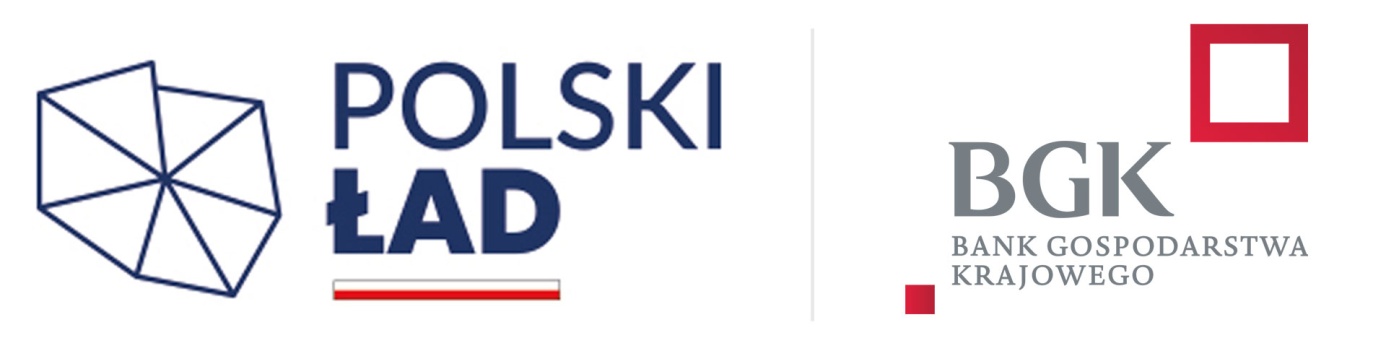 ZI.271.10.2024.ZP –2                                                                             Węgliniec 03.07.2024r.MODYFIKACJA SWZ nr 1 Dotyczy: „Poprawa efektywności energetycznej budynku Szkoły Podstawowej w Czerwonej Wodzie”Na podstawie art. 286 ustawy z dnia 29 stycznia 2004r. Prawo zamówień publicznych (Dz. U. z 2023r., poz. 1605 ze zm.) Zamawiający informuje, iż zmodyfikowana została treść Specyfikacji Warunków W Rozdział 16. TERMIN SKŁADANIA i otwarcia OFERT punkt 16.1 otrzymuje następujące brzmienie:„1. Ofertę wraz z wymaganymi dokumentami należy umieścić na platformazakupowa.pl pod adresem: https://platformazakupowa.pl/pn/wegliniec, w myśl Ustawy na stronie internetowej prowadzonego postępowania do dnia 16/07/2024 r. do godz. 0900 (dzień/miesiąc/rok)”W Rozdziale 16. TERMIN składania i OTWARCIA OFERT  punkt  16.3  otrzymuje następujące brzmienie:„2.Otwarcie złożonych ofert nastąpi w dniu: 16/07/2024 r. o godz. 09.15 (dzień/miesiąc/rok)”W Rozdziale 15. TERMIN ZWIĄZANIA OFERTĄ punkt 15.1  otrzymuje następujące brzmienie:„1. Wykonawca jest związany ofertą do upływu terminu określonego datą w dokumentach zamówienia, jednak nie dłużej niż 30 dni, od dnia upływu terminu składania ofert, przy czym pierwszym dniem terminu związania ofertą jest dzień, w którym upływa termin składania ofert [art. 307 ust 1 ustawy pzp], tj. do dnia 15/08/2024r.Oferty nie uwzględniające w/w zmian będą odrzucone jako nie odpowiadające treści Specyfikacji Warunków Zamówienia.